ATA DA 11ª SESSÃO ADMINISTRATIVA REALIZADA PELO EGRÉGIO TRIBUNAL PLENO  DO TRIBUNAL DE CONTAS DO ESTADO DO AMAZONAS, SOB A PRESIDÊNCIA DA EXMA. CONSELHEIRA SRA. YARA AMAZÔNIA LINS RODRIGUES DOS SANTOS, REALIZADA NO DIA 09 DE ABRIL DE 2024.Ao nono dia do mês de abril do ano de dois mil e vinte e quatro, reuniu-se o Egrégio Tribunal Pleno do Tribunal de Contas do Estado do Amazonas, em sua sede própria, na Rua Efigênio Sales 1.155, Parque Dez, às 11h25, sob a Presidência da Excelentíssima Senhora Conselheira YARA AMAZÔNIA LINS RODRIGUES DOS SANTOS, com as presenças dos Excelentíssimos Senhores Conselheiros JÚLIO ASSIS CORRÊA PINHEIRO, ÉRICO XAVIER DESTERRO E SILVA, MARIO MANOEL COELHO DE MELLO, JOSUÉ CLÁUDIO DE SOUZA NETO, MÁRIO JOSÉ DE MORAES COSTA FILHO (convocado em substituição ao Excelentíssimo Senhor Conselheiro Ari Jorge Moutinho da Costa Júnior); Excelentíssimos Senhores Auditores ALÍPIO REIS FIRMO FILHO, LUIZ HENRIQUE PEREIRA MENDES, ALBER FURTADO DE OLIVEIRA JÚNIOR; Excelentíssima Senhora Procuradora-Geral FERNANDA CANTANHEDE VEIGA MENDONÇA. /===/ AUSENTES: Excelentíssimos Senhores Conselheiros ARI JORGE MOUTINHO DA COSTA JÚNIOR, por motivo de férias, e LUÍS FABIAN PEREIRA BARBOSA, por motivo justificado. /===/ Havendo número legal, a Excelentíssima Senhora Conselheira-Presidente Yara Amazônia Lins Rodrigues dos Santos, invocou a proteção de Deus para os trabalhos, dando por aberta a 11ª Sessão Administrativa do Egrégio Tribunal Pleno do Tribunal de Contas do Estado do Amazonas. /===/ APROVAÇÃO DA ATA: Aprovada, sem restrições, a Ata da 9ª Sessão Administrativa, realizada em 25/03/2024. /===/ LEITURA DE EXPEDIENTE: Não houve. /===/ INDICAÇÕES E PROPOSTAS: Não houve. JULGAMENTO ADIADO: CONSELHEIRA-RELATORA: YARA AMAZÔNIA LINS RODRIGUES DOS SANTOS. PROCESSO Nº 7092/2013-S – Requerimento de Incorporação de Anuênios, tendo como interessado o Excelentíssimo Senhor Auditor Mário José de Moraes Costa Filho. ACÓRDÃO ADMINISTRATIVO Nº 138/2024: Vistos, relatados e discutidos estes autos acima identificados, ACORDAM os Excelentíssimos Senhores Conselheiros do Tribunal de Contas do Estado do Amazonas, reunidos em Sessão do Tribunal Pleno, no exercício da competência atribuída pelo art. 12, inciso I, alínea “b” e inciso X, da Resolução nº 04/2002-TCE/AM, à unanimidade, nos termos do voto da Excelentíssima Senhora Conselheira-Relatora, com base no Parecer da DIJUR, no sentido de: 8.1. DEFERIR o requerimento formulado pelo Auditor substituto de Conselheiro desta Corte de Contas, Mário José de Moraes Costa Filho, no sentido de ser reconhecida a incorporação da referida parcela, estando limitada ao teto constitucional; 8.2. RECONHECER o direito do requerente; 8.3. DETERMINAR ao DGP que: a. Que se proceda à incorporação da referida Vantagem à remuneração do Exmo. Auditor, estando limitada ao teto constitucional; b. Aguarde o cronograma financeiro a ser disponibilizado pela DIORF para elaboração da respectiva folha de pagamento. 8.4. DETERMINAR à Secretaria Geral de Administração (SEGER): Adote as medidas pertinentes à realização da despesa, observando o cronograma financeiro disponibilizado pela DIORF; 8.5. DETERMINAR à Diretoria de Administração Orçamentária e Financeira (DIORF), após adoção de providências pertinentes à SEGER, proceder com o empenho, liquidação e pagamento do valor relativo à despesa com o pagamento da Vantagem Pessoal ao Requerente; 8.6. DETERMINAR à DGP, que providencie o registro do respectivo pagamento nos assentamentos funcionais do servidor; 8.7. Após o cumprimento das supracitadas determinações, encaminhar o presente caderno processual à Divisão de Arquivo. Declaração de Impedimento: Conselheiro Érico Xavier Desterro e Silva (art. 65 do Regimento Interno). JULGAMENTO EM PAUTA: CONSELHEIRA-RELATORA: YARA AMAZÔNIA LINS RODRIGUES DOS SANTOS. PROCESSO Nº 018864/2023 – Proposta de Alteração de Resolução, tendo como interessada a Diretoria de Comunicação Social. ACÓRDÃO ADMINISTRATIVO Nº 139/2024: Vistos, relatados e discutidos estes autos acima identificados, ACORDAM os Excelentíssimos Senhores Conselheiros do Tribunal de Contas do Estado do Amazonas, reunidos em Sessão do Tribunal Pleno, no exercício da competência atribuída pelo art. 12, inciso I, alínea “b” e inciso X, da Resolução nº 04/2002-TCE/AM, à unanimidade, nos termos do voto da Excelentíssima Senhora Conselheira-Relatora, com base na Informação da Consultec e no Parecer da Comissão de Legislação e Regimento Interno, no sentido de: 9.1. APROVAR a proposta de alteração da Resolução nº 28/2012, para adequações no uso do Brasão e Bandeira deste Tribunal de Contas, nos termos da Minuta de Resolução 0508622 considerando o Manual de Identidade Visual do Tribunal de Contas do Estado do Amazonas; 9.2. APROVAR a Minuta do Manual de Identidade Visual do Tribunal de Contas do Estado do Amazonas, como documento técnico que contém as especificações, recomendações e normas de uso para aplicação e utilização dos símbolos previstos, visando a padronização e facilitação da percepção e identificação da marca do Tribunal, bem como a orientação sobre sua correta divulgação e propagação; 9.3. DETERMINAR o envio dos autos à Secretaria do Tribunal Pleno para que proceda à publicação, por meio do setor competente, dando a devida publicidade ao referido instrumento normativo; 9.4. DETERMINAR aos setores competentes que adotem todas as medidas pertinentes, ao cumprimento da decisão supra, fazendo as devidas anotações de praxe; e 9.5. ARQUIVAR os autos após o cumprimento do item acima, nos termos regimentais. PROCESSO Nº 003227/2024 – Requerimento de Licença Especial, tendo como interessado o servidor Cleudinei Lopes da Silva. ACÓRDÃO ADMINISTRATIVO Nº 140/2024: Vistos, relatados e discutidos estes autos acima identificados, ACORDAM os Excelentíssimos Senhores Conselheiros do Tribunal de Contas do Estado do Amazonas, reunidos em Sessão do Tribunal Pleno, no exercício da competência atribuída pelo art. 12, inciso I, alínea “b” e inciso X, da Resolução nº 04/2002-TCE/AM, à unanimidade, nos termos do voto da Excelentíssima Senhora Conselheira-Relatora, com base na Informação da DGP e no Parecer da DIJUR, no sentido de: 9.1. DEFERIR o pedido do servidor Cleudinei Lopes da Silva, matrícula 001.239-4A, quanto conversão de 90 (noventa) dias em indenização pecuniária, referente ao quinquênio 2018/2023, em consonância com o art. 7º, §1º, V, da Lei nº 4743/2018 c/c art. 78 da Lei nº 1.762/1986, vedados os descontos de imposto de renda e de caráter previdenciário; 9.2. DETERMINAR à DGP que: a) Providencie o registro da concessão da Licença Especial e da conversão em indenização pecuniária, em razão da licença especial não gozada, referente ao quinquênio 2018/2023; b) Aguarde o cronograma financeiro a ser disponibilizado pela DIORF para elaboração da respectiva folha de pagamento, conforme Cálculo de Indenização; c) Em seguida, encaminhe o caderno processual à DIORF para pagamento das verbas indenizatórias em observância ao cronograma financeiro. 9.3. ARQUIVAR o processo nos termos regimentais, após o cumprimento integral do decisum. PROCESSO Nº 002711/2024 – Requerimento de Exoneração de Cargo Efetivo, tendo como interessado o Sr. Diego de Freitas Nascimento. ACÓRDÃO ADMINISTRATIVO Nº 141/2024: Vistos, relatados e discutidos estes autos acima identificados, ACORDAM os Excelentíssimos Senhores Conselheiros do Tribunal de Contas do Estado do Amazonas, reunidos em Sessão do Tribunal Pleno, no exercício da competência atribuída pelo art. 12, inciso I, alínea “b” e inciso X, da Resolução nº 04/2002-TCE/AM, à unanimidade, nos termos do voto da Excelentíssima Senhora Conselheira-Relatora, com base na Informação da DGP e no Parecer da DIJUR, no sentido de: 9.1. DEFERIR o pedido do ex-servidor Diego de Freitas Nascimento, Auditor Técnico de Controle Externo - TI desta Corte de Contas, matrícula 0018996A, no sentido de reconhecer o direito à indenização de verbas rescisórias no valor de R$ 93.985,05 (noventa e três mil, novecentos e oitenta e cinco reais e cinco centavos), de acordo com os dados apresentados no Cálculo de Verbas Rescisórias nº 170/2024/DIPREFO/DGP; 9.2. DETERMINAR à Diretoria de Gestão de Pessoas que: a) Providencie o registro da indenização, objeto dos presentes autos; b) Adote as providências necessárias à emissão da Certidão de Tempo de Serviço e Contribuição do interessado; c) Aguarde o cronograma financeiro a ser disponibilizado pela DIORF e, em seguida, mediante disponibilidade financeira e orçamentária, encaminhe o feito à referida Diretoria para que proceda ao pagamento dos valores referentes à indenização das verbas rescisórias; d) Comunique a interessada quanto ao teor da decisão. 9.3. ARQUIVAR o processo nos termos regimentais, após o cumprimento integral do decisum. PROCESSO Nº 003675/2024 – Requerimento de Licença Especial, tendo como interessado o servidor Juarez de Souza Cruz Neto. ACÓRDÃO ADMINISTRATIVO Nº 142/2024: Vistos, relatados e discutidos estes autos acima identificados, ACORDAM os Excelentíssimos Senhores Conselheiros do Tribunal de Contas do Estado do Amazonas, reunidos em Sessão do Tribunal Pleno, no exercício da competência atribuída pelo art. 12, inciso I, alínea “b” e inciso X, da Resolução nº 04/2002-TCE/AM, à unanimidade, nos termos do voto da Excelentíssima Senhora Conselheira-Relatora, com base na Informação da DGP e no Parecer da DIJUR, no sentido de: 9.1. DEFERIR o pedido do servidor Juarez de Souza Cruz Neto, matrícula nº 0019283-A, quanto conversão de 90 (noventa) dias em indenização pecuniária, referente ao quinquênio 2019/2024, em consonância com o art. 7º, §1º, V, da Lei nº 4743/2018 c/c art. 78 da Lei nº 1.762/1986, vedados os descontos de imposto de renda e de caráter previdenciário; 9.2. DETERMINAR à DGP que: a) Providencie o registro da concessão da Licença Especial e da conversão em indenização pecuniária, em razão da licença especial não gozada, referente ao quinquênio 2019/2024; b) Aguarde o cronograma financeiro a ser disponibilizado pela DIORF para elaboração da respectiva folha de pagamento, conforme Cálculo de Indenização; c) Em seguida, encaminhe o caderno processual à DIORF para pagamento das verbas indenizatórias em observância ao cronograma financeiro. 9.3. ARQUIVAR o processo nos termos regimentais, após o cumprimento integral do decisum. PROCESSO Nº 000369/2024 – Requerimento de Indenização de Licença Especial, tendo como interessada a servidora Kalyne Farias de Moraes. ACÓRDÃO ADMINISTRATIVO Nº 143/2024: Vistos, relatados e discutidos estes autos acima identificados, ACORDAM os Excelentíssimos Senhores Conselheiros do Tribunal de Contas do Estado do Amazonas, reunidos em Sessão do Tribunal Pleno, no exercício da competência atribuída pelo art. 12, inciso I, alínea “b” e inciso X, da Resolução nº 04/2002-TCE/AM, à unanimidade, nos termos do voto da Excelentíssima Senhora Conselheira-Relatora, com base na Informação da DGP e no Parecer da DIJUR, no sentido de: 9.1. DEFERIR o pedido da servidora Kalyne Farias de Moraes, a conversão de 115 (cento e quinze) dias em indenização pecuniária, referente a 25 dias alusivos ao quinquênio de 2013/2018, completado em 18/10/2018 e mais 90 dias alusivos ao quinquênio de 2018/2023, completado em 18/10/2023, em consonância com o art. 7º, §1º, V, da Lei nº 4743/2018 c/c art. 78 da Lei nº 1.762/1986, vedados os descontos de imposto de renda e de caráter previdenciário; 9.2. DETERMINAR à DGP que: a) Providencie o registro da conversão de 115 (cento e quinze) dias em indenização pecuniária, em razão da licença especial não gozada, referente a 25 dias alusivos ao quinquênio de 2013/2018, completado em 18/10/2018 e mais 90 dias alusivos ao quinquênio de 2018/2023, completado em 18/10/2023; b) Aguarde o cronograma financeiro a ser disponibilizado pela DIORF para elaboração da respectiva folha de pagamento, conforme Cálculo de Indenização 0513151; c) Em seguida, encaminhe o caderno processual à DIORF para pagamento das verbas indenizatórias em observância ao cronograma financeiro. 9.3. ARQUIVAR o processo nos termos regimentais, após o cumprimento integral do decisum. PROCESSO Nº 005377/2024 – Requerimento de Licença Médica, tendo como interessado o Excelentíssimo Senhor Procurador de Contas, Dr. Ademir Carvalho Pinheiro. ACÓRDÃO ADMINISTRATIVO Nº 144/2024: Vistos, relatados e discutidos estes autos acima identificados, ACORDAM os Excelentíssimos Senhores Conselheiros do Tribunal de Contas do Estado do Amazonas, reunidos em Sessão do Tribunal Pleno, no exercício da competência atribuída pelo art. 12, inciso I, alínea “b” e inciso X, da Resolução nº 04/2002-TCE/AM, à unanimidade, nos termos do voto da Excelentíssima Senhora Conselheira-Relatora, com base na Informação da DGP e no Parecer da DIJUR, no sentido de: 9.1. DEFERIR o pedido formulado pelo Procurador de Contas Dr. Ademir Carvalho Pinheiro, diante da necessidade de afastamento de suas atividades pelo período de 16/01/2024 a 14/05/2024 (120 dias), conforme Laudo Médico Pericial da Junta Médica assinado pela Médica Perita Allyne Menezes B. Oliveira, CRM nº 4312, em anexo e de acordo com o art. 3º, V e VI, da Lei Estadual n. 2423/96; 9.2. DETERMINAR à Diretoria de Gestão de Pessoas que providencie o registro da referida licença médica pleiteada, com base no artigo 3º, incisos V e VI, da Lei Estadual nº 2.423/1996 c/c art. 12, VI, da Resolução nº 04/2002 - TCE/AM; 9.3. ARQUIVAR os presentes autos, após o cumprimento dos procedimentos acima citados, nos termos regimentais. PROCESSO Nº 005042/2024 – Requerimento de Afastamento, conforme atestado médico, tendo como interessada a Excelentíssima Senhora Procuradora de Contas, Dra. Evelyn Freire de Carvalho. ACÓRDÃO ADMINISTRATIVO Nº 145/2024: Vistos, relatados e discutidos estes autos acima identificados, ACORDAM os Excelentíssimos Senhores Conselheiros do Tribunal de Contas do Estado do Amazonas, reunidos em Sessão do Tribunal Pleno, no exercício da competência atribuída pelo art. 12, inciso I, alínea “b” e inciso X, da Resolução nº 04/2002-TCE/AM, à unanimidade, nos termos do voto da Excelentíssima Senhora Conselheira-Relatora, com base na Informação da DGP e no Parecer da DIJUR, no sentido de: 9.1. DEFERIR o pedido formulado pela Procuradora de Contas Dra. Evelyn Freire de Carvalho, diante da necessidade de afastamento de suas atividades por 15 (quinze) dias, a contar de 14/03/2024, conforme Atestado Médico acostado assinado pelo Dr. Mário Melo CRM/AM nº 1862 e de acordo com o art. 3º, V e VI, da Lei Estadual n. 2423/96; 9.2. DETERMINAR à Diretoria de Gestão de Pessoas que providencie o registro da referida licença médica pleiteada, com base no artigo 3º, incisos V e VI, da Lei Estadual nº 2.423/1996 c/c art. 12, VI, da Resolução nº 04/2002 - TCE/AM; 9.3. ARQUIVAR os presentes autos, após o cumprimento dos procedimentos acima citados, nos termos regimentais. PROCESSO Nº 004268/2024 – Requerimento de Licença Especial, tendo como interessado o Excelentíssimo Senhor Procurador de Contas, Dr. Roberto Lopes Krichanã da Silva. ACÓRDÃO ADMINISTRATIVO Nº 146/2024: Vistos, relatados e discutidos estes autos acima identificados, ACORDAM os Excelentíssimos Senhores Conselheiros do Tribunal de Contas do Estado do Amazonas, reunidos em Sessão do Tribunal Pleno, no exercício da competência atribuída pelo art. 12, inciso I, alínea “b” e inciso X, da Resolução nº 04/2002-TCE/AM, à unanimidade, nos termos do voto da Excelentíssima Senhora Conselheira-Relatora, com base na Informação da DGP e no Parecer da DIJUR, no sentido de: 9.1. DEFERIR o pedido do servidor Roberto Lopes Krichanã da Silva, matrícula 001319-6A, quanto conversão de 90 (noventa) dias em indenização pecuniária, referente ao quinquênio 2018/2024, em consonância com o art. 7º, §1º, V, da Lei nº 4743/2018 c/c art. 78 da Lei nº 1.762/1986, vedados os descontos de imposto de renda e de caráter previdenciário; 9.2. DETERMINAR à DGP que: a) Providencie o registro da concessão da Licença Especial e da conversão em indenização pecuniária, em razão da licença especial não gozada, referente ao quinquênio 2018/2024; b) Aguarde o cronograma financeiro a ser disponibilizado pela DIORF para elaboração da respectiva folha de pagamento, conforme Cálculo de Indenização; c) Em seguida, encaminhe o caderno processual à DIORF para pagamento das verbas indenizatórias em observância ao cronograma financeiro. 9.3. ARQUIVAR o processo nos termos regimentais, após o cumprimento integral do decisum. PROCESSO Nº 004317/2024 – Requerimento de Pagamento de Gratificação, tendo como interessado o Excelentíssimo Senhor Auditor Mário José de Moraes Costa Filho. ACÓRDÃO ADMINISTRATIVO Nº 147/2024: Vistos, relatados e discutidos estes autos acima identificados, ACORDAM os Excelentíssimos Senhores Conselheiros do Tribunal de Contas do Estado do Amazonas, reunidos em Sessão do Tribunal Pleno, no exercício da competência atribuída pelo art. 12, inciso I, alínea “b” e inciso X, da Resolução nº 04/2002-TCE/AM, à unanimidade, nos termos do voto da Excelentíssima Senhora Conselheira-Relatora, com base no Parecer da DIJUR, no sentido de: 8.1. ARQUIVAR o processo nos termos regimentais, em razão da perda do objeto; 8.2. DETERMINAR à Diretoria de Gestão de Pessoas que comunique o interessado sobre o teor deste decisum. PROCESSO Nº 003034/2024 – Requerimento de Licença Especial, tendo como interessado o servidor Angelo Eduardo Nunan. ACÓRDÃO ADMINISTRATIVO Nº 148/2024: Vistos, relatados e discutidos estes autos acima identificados, ACORDAM os Excelentíssimos Senhores Conselheiros do Tribunal de Contas do Estado do Amazonas, reunidos em Sessão do Tribunal Pleno, no exercício da competência atribuída pelo art. 12, inciso I, alínea “b” e inciso X, da Resolução nº 04/2002-TCE/AM, à unanimidade, nos termos do voto da Excelentíssima Senhora Conselheira-Relatora, com base na Informação da DGP e no Parecer da DIJUR, no sentido de: 9.1. DEFERIR o pedido do servidor Angelo Eduardo Nunan, matrícula 12513-A quanto conversão de 90 (noventa) dias em indenização pecuniária, referente ao quinquênio 2019/2024, em consonância com o art. 7º, §1º, V, da Lei nº 4743/2018 c/c art. 78 da Lei nº 1.762/1986, vedados os descontos de imposto de renda e de caráter previdenciário; 9.2. DETERMINAR à DGP que: a) Providencie o registro da concessão da Licença Especial e da conversão em indenização pecuniária, em razão da licença especial não gozada, referente ao quinquênio 2019/2024; b) Aguarde o cronograma financeiro a ser disponibilizado pela DIORF para elaboração da respectiva folha de pagamento, conforme Cálculo de Indenização; c) Em seguida, encaminhe o caderno processual à DIORF para pagamento das verbas indenizatórias em observância ao cronograma financeiro. 9.3. ARQUIVAR o processo nos termos regimentais, após o cumprimento integral do decisum. PROCESSO Nº 004556/2024 - Anteprojeto de Resolução. ACÓRDÃO ADMINISTRATIVO Nº 149/2024: Vistos, relatados e discutidos estes autos acima identificados, ACORDAM os Excelentíssimos Senhores Conselheiros do Tribunal de Contas do Estado do Amazonas, reunidos em Sessão do Tribunal Pleno, no exercício da competência atribuída pelo art. 12, inciso I, alínea “b” e inciso X, da Resolução nº 04/2002-TCE/AM, à unanimidade, nos termos do voto da Excelentíssima Senhora Conselheira-Relatora, com base na Informação da Consultec, no sentido de: 8.1. APROVAR a proposta de alterações na Resolução nº 04/02 - Regimento Interno naquilo que diz respeito à regulamentação de pedidos de vista por Conselheiros ausentes às sessões de julgamento, conforme a Minuta em apenso (0531672); 8.2. DETERMINAR o envio dos autos à Secretaria do Tribunal Pleno para que proceda à publicação, por meio do setor competente, dando a devida publicidade ao referido instrumento normativo; 8.3. DETERMINAR aos setores competentes que adotem todas as medidas pertinentes, ao cumprimento da decisão supra, fazendo as devidas anotações de praxe; e 8.4. ARQUIVAR os autos após o cumprimento do item acima, nos termos regimentais. PROCESSO Nº 003611/2023 – Requerimento de Aposentadoria por Idade e Tempo de Contribuição, tendo como interessado o servidor Enilmar de Menezes Mota. ACÓRDÃO ADMINISTRATIVO Nº 150/2024: Vistos, relatados e discutidos estes autos acima identificados, ACORDAM os Excelentíssimos Senhores Conselheiros do Tribunal de Contas do Estado do Amazonas, reunidos em Sessão do Tribunal Pleno, no exercício da competência atribuída pelo art. 12, inciso I, alínea “b” e inciso X, da Resolução nº 04/2002-TCE/AM, à unanimidade, nos termos do voto da Excelentíssima Senhora Conselheira-Relatora, com base na Informação da DGP e no Parecer da DIJUR, no sentido de: 9.1. DEFERIR o pedido de Aposentadoria Voluntária por Idade e Tempo de Contribuição, do servidor Enilmar de Menezaes Mota, Assistente de Controle Externo “A”, matrícula n.º 000.194-5A, nos termos do artigo 3º da Emenda Constitucional nº 47/2005; 9.2. DETERMINAR o envio do processo à DGP para registro da aposentadoria e demais atos necessários; 9.3. ARQUIVAR o processo nos termos regimentais, após o cumprimento integral do decisum. PROCESSO Nº 008794/2023 – Requerimento de Averbação do Tempo de Serviço, tendo como interessado o servidor Geraldo Jorge Sales Rocha Junior. ACÓRDÃO ADMINISTRATIVO Nº 151/2024: Vistos, relatados e discutidos estes autos acima identificados, ACORDAM os Excelentíssimos Senhores Conselheiros do Tribunal de Contas do Estado do Amazonas, reunidos em Sessão do Tribunal Pleno, no exercício da competência atribuída pelo art. 12, inciso I, alínea “b” e inciso X, da Resolução nº 04/2002-TCE/AM, à unanimidade, nos termos do voto da Excelentíssima Senhora Conselheira-Relatora, com base na Informação da DGP e no Parecer da DIJUR, no sentido de: 9.1. DEFERIR PARCIALMENTE o pedido do servidor Geraldo Jorge Sales Rocha Junior, matrícula 40983A, no sentido de ser averbado nos seus assentamentos funcionais apenas o tempo de serviço demonstrado na instrução processual referente ao Tribunal de Justiça do Amazonas, no período de 02/06/2014 a 29/05/2023, correspondente a 08 (oito) anos, 11 (onze) meses de 29 (vinte e nove) dias, nos termos da Informação n.º 690/2024 (0527838); 9.2. DETERMINAR à DGP que: a) Providencie que seja averbado no assentamentos funcionais do servidor o tempo de contribuição de 3.284, correspondente a 08 (oito) anos, 11 (onze) meses de 29 (vinte e nove) dias, conforme Certidão de Tempo de Serviço emitida pelo Tribunal de Justiça do Estado do Amazonas - TJAM; 0414535 9.3. ARQUIVAR o processo nos termos regimentais, após o cumprimento integral do decisum. PROCESSO Nº 001183/2024 - Convênio de Cooperação Técnica, tendo como interessada a Associação Nacional dos Tribunais de Contas (ATRICON). ACÓRDÃO ADMINISTRATIVO Nº 152/2024: Vistos, relatados e discutidos estes autos acima identificados, ACORDAM os Excelentíssimos Senhores Conselheiros do Tribunal de Contas do Estado do Amazonas, reunidos em Sessão do Tribunal Pleno, no exercício da competência atribuída pelo art. 12, inciso I, alínea “b” e inciso X, da Resolução nº 04/2002-TCE/AM, à unanimidade, nos termos do voto da Excelentíssima Senhora Conselheira-Relatora, com base na Informação da Consultec e DICOI, no sentido de: 9.1. AUTORIZAR a assinatura do Termo de Adesão ao Convênio de Cooperação e Colaboração Técnica nº 01/2024, que tem por objeto "garantir a continuidade e o fortalecimento da integração, modernização e aprimoramento dos Tribunais de Contas do Brasil", nos termos da Minuta e do Plano de Trabalho apresentados nos autos; 9.2. DETERMINAR à SEGER que adote as providências junto à Presidência para a assinatura do instrumento, ademais, que efetue a publicação do extrato do presente ajuste no Diário Oficial do Estado, nos termos da legislação aplicável; 9.3. Após, adote as providências necessárias aos setores competentes, para ao fim arquivar o feito. PROCESSO Nº 005856/2024 – Requerimento de Licença Especial, tendo como interessado o servidor Antônio Carlos Souza da Rosa Junior. ACÓRDÃO ADMINISTRATIVO Nº 137/2024: Vistos, relatados e discutidos estes autos acima identificados, ACORDAM os Excelentíssimos Senhores Conselheiros do Tribunal de Contas do Estado do Amazonas, reunidos em Sessão do Tribunal Pleno, no exercício da competência atribuída pelo art. 12, inciso I, alínea “b” e inciso X, da Resolução nº 04/2002-TCE/AM, à unanimidade, nos termos do voto da Excelentíssima Senhora Conselheira-Relatora, com base na Informação da DGP e no Parecer da DIJUR, no sentido de: 9.1. DEFERIR o pedido do servidor Antônio Carlos Souza da Rosa Junior, matrícula 1327-7A, quanto conversão de 90 (noventa) dias em indenização pecuniária, referente ao quinquênio 2019/2024, em consonância com o art. 7º, §1º, V, da Lei nº 4743/2018 c/c art. 78 da Lei nº 1.762/1986, vedados os descontos de imposto de renda e de caráter previdenciário; 9.2. DETERMINAR à DGP que: a) Providencie o registro da concessão da Licença Especial e da conversão em indenização pecuniária, em razão da licença especial não gozada, referente ao quinquênio 2019/2024; b) Aguarde o cronograma financeiro a ser disponibilizado pela DIORF para elaboração da respectiva folha de pagamento, conforme Cálculo de Indenização; c) Em seguida, encaminhe o caderno processual à DIORF para pagamento das verbas indenizatórias em observância ao cronograma financeiro. 9.3. ARQUIVAR o processo nos termos regimentais, após o cumprimento integral do decisum. PROCESSO Nº 005631/2024 - Alteração de Resolução. ACÓRDÃO ADMINISTRATIVO Nº 153/2024: Vistos, relatados e discutidos estes autos acima identificados, ACORDAM os Excelentíssimos Senhores Conselheiros do Tribunal de Contas do Estado do Amazonas, reunidos em Sessão do Tribunal Pleno, no exercício da competência atribuída pelo art. 12, inciso I, alínea “b” e inciso X, da Resolução nº 04/2002-TCE/AM, à unanimidade, nos termos do voto da Excelentíssima Senhora Conselheira-Relatora, com base na Informação da Consultec e no Parecer da Comissão de Legislação e Regimento Interno, no sentido de: 9.1. APROVAR a proposta de alteração da Resolução n.º 05/2021, nos moldes da minuta em anexo, de forma a se realizar Processo Seletivo Simplificado mediante avaliação curricular dos candidatos, em especial do histórico escolar e do coeficiente de rendimento acumulado – CRA, regulando por Portaria o procedimento a ser adotado em edital apropriado; 9.2. DETERMINAR o envio dos autos à Secretaria do Tribunal Pleno para que proceda à publicação, por meio do setor competente, dando a devida publicidade ao referido instrumento normativo; 9.3. DETERMINAR aos setores competentes que adotem todas as medidas pertinentes, ao cumprimento da decisão supra, fazendo as devidas anotações de praxe; e 9.4. ARQUIVAR os autos após o cumprimento do item acima, nos termos regimentais. Nada mais havendo a tratar, a Presidência deu por encerrada a presente Sessão Administrativa, às 12h05, convocando outra para o décimo sexto dia do mês de abril do ano de dois mil e vinte e quatro, à hora regimental.SECRETARIA DO TRIBUNAL PLENO DO TRIBUNAL DE CONTAS DO ESTADO DO AMAZONAS, em Manaus, 29 de abril de 2024.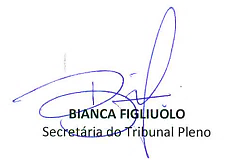 